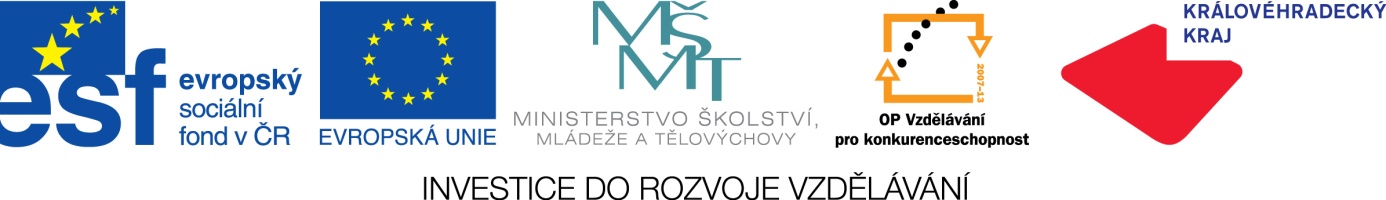 POZVÁNKAKrajský úřad Královéhradeckého kraje a společnost ATTEST, s.r.o. Vás srdečně zve naŠkolení Interních auditorůk projektu č.: CZ.1.07/1.1.00/08.0015 „ Zvyšování kvality vzdělávání standardizací a zlepšováním řídících procesů ve školách Královéhradeckého kraje.“Datum konání:         6. – 13. února 2012Čas konání:              9,00 – 13,00 hodin a 12,00 – 16,00 hodinMísto konání:           Krajský úřad Hradec Králové – místnost P1-906Přílohou pozvánky je rozpis pro školy na jednotlivé termíny. Pokud se Vám námi určený termín nehodí, je potřeba se dohodnout s jiným účastníkem a termíny si po vzájemné dohodě prohodit. Tuto změnu je potřeba nahlásit spolu s jmenovitým potvrzení účasti.Prosíme o potvrzení účasti vyplněním návratky do 1. února 2012 na  e-mail:                                                jjungvirtova@kr-kralovehradecky.cz  6. února – 12.00 hod. – 16.00 hod.7. února –  9.00 hod. – 13.00 hod.Gymnázium J. K. Tyla, Hradec Králové, Tylovo nábř. 682  Gymnázium Boženy Němcové, Hradec Králové, Pospíšilova 324 Střední odborná škola a Střední odborné učiliště, Hradec Králové, Hradební 1029 Střední odborná škola veterinární, Hradec Králové – Kukleny, Pražská 68 Střední odborná škola veřejnosprávní a sociální, Stěžery, Lipová 56 Střední škola potravinářská, Smiřice, Gen. Govorova 110 Střední škola zahradnická, Kopidlno, náměstí Hilmarovo 1  Gymnázium a Střední odborná škola, Jaroměř, Lužická 423 8. února – 9.00 hod. – 13.00 hod.9. února – 12.00 hod. – 16.00 hod.Střední škola a Základní škola, Nové Město nad metují, Husovo nám. 1218 Střední škola hotelnictví a společného stravování, Teplice nad  MetujíStřední škola služeb, obchodu a gastronomie, Hradec Králové, Velká 3  Vyšší odborná škola zdravotnická a Střední zdravotnická škola, Hradec Králové, Komenského 234 Vyšší odborná škola a Střední průmyslová škola, Rychnov nad Kněžnou, u Stadionu 1166 Střední průmyslová škola stavební, Hradec Králové, Pospíšilova 787 Gymnázium, Dvůr Králové nad Labem, nám. Odboje 304 Jiráskovo gymnázium, Náchod, Řezníčkova 451 10. února – 9.00 hod.  – 13.00 hod.13. února – 12.00 hod. – 16.00 hod.Vyšší odborná škola a Střední průmyslová škola, Jičín, Pod Koželuhy 100 Masarykova obchodní akademie, Jičín, 17. Listopadu 220 Střední odborné učiliště, Lázně Bělohrad, Zámecká 478 Střední odborná škola a Střední odborné učiliště, Trutnov, Volanovská 243 Střední odborná škola a Střední odborné učiliště, Hradec Králové, Vocelova 1338 Střední odborná škola technická a řemeslná, Nový Bydžov, Dr.M.Tyrše 112 Vyšší odborná škola, Střední odborná škola a Střední odborné učiliště, Kostelec nad Orlicí, Komenského 873 Obchodní akademie T.G.Masaryka, Kostelec nad Orlicí, Komenského 522 Střední průmyslová škola, Trutnov, Školní 101 Návratka:Název školy:Příjmení a jméno, titul:Příjmení a jméno, titul:Příjmení a jméno, titul: